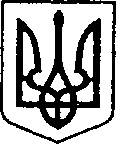 УКРАЇНАЧЕРНІГІВСЬКА ОБЛАСТЬН І Ж И Н С Ь К А    М І С Ь К А    Р А Д АВ И К О Н А В Ч И Й    К О М І Т Е ТР І Ш Е Н Н Я від 03.10. 2019 р.                   м. Ніжин                                            № 323Про організацію та проведенняДнів Сталої Енергії в м. Ніжині Відповідно до статей 40, 42, 53, 59  Закону України "Про місцеве  самоврядування в  Україні», Регламенту виконавчого комітету Ніжинської міської ради Чернігівської області VІІ скликання, затвердженого рішенням виконавчого комітету  Ніжинської міської ради Чернігівської області VІІ скликання  від 11.08.2016р. №220, згідно розпорядження міського голови № 240 від 17 вересня 2019 року  «Про проведення  Днів Сталої  Енергії  в м. Ніжині», виконавчий  комітет Ніжинської міської ради вирішив :1.Фінансовому управлінню Ніжинської  міської ради (Писаренко Л.В.) профінансувати проведення заходів Програми розвитку інвестиційної діяльності в місті Ніжині на 2017-2019 згідно кошторису ( додається).        2. Т.в.о. начальника відділу економіки  та інвестиційної діяльності                                                     Т.М. Гавриш забезпечити оприлюднення даного рішення на сайті Ніжинської міської ради.		 3.Контроль за  виконанням данного рішення покласти на заступника міського голови з питань діяльності виконавчих органів ради Дзюбу С.П.Головуючий на засіданні виконавчого комітетуНіжинської міської радизаступник міського головиз питань діяльностівиконавчих органів ради                                                         І. АлєксєєнкоВізують:Заступник міського голови з питань діяльності виконавчих органів ради                             С.П. ДзюбаТ.в.о. начальника відділу економіки та інвестиційної діяльності                                                        Т.М. Гавриш                     Начальник фінансового управління                                       Л.В. Писаренко                              Начальник відділу юридично-кадрового забезпечення                 В.О. ЛегаНачальник відділу бухгалтерського обліку - головний бухгалтер                                                    Н.Є. Єфіменко                          Додаток                                                                        до рішення виконавчого комітету                                                    від 03.10.2019р. № 323КОШТОРИС ВИТРАТна організацію та проведення Днів Сталої Енергії в м. Ніжині за рахунок Програми розвитку інвестиційної діяльності в місті Ніжині на 2017-2019 роки(КП КВК 0210180)  1. Канцелярські товари /КЕКВ 2210/                                                                2703,45 грн.    2.Солодкі призи /КЕКВ 2210/                                                                              723,25 грн.   3.Господарські товари (мішки, рукавиці, шпагат, пакети для сміття, защіпки), рамки для картин /КЕКВ 2210/                            3275,00 грн.  4. Медалі  /КЕКВ 2210/                                                                                         600,00 грн.   5.Грамоти,подяки /КЕКВ2210/                                                                           624,00 грн.                                                                                     6. Послуги автотранспортного перевезенняучасників заходу /КЕКВ 2240/                                                                              1500,00 грн.                                7. Послуги з розміщення інформаційно-презентаційних матеріалів  на сіті-лайті  (жовтень 2019 р) /КЕКВ 2240/                                     200,00 грн.                                                                                                                                                   Всього: 9625,70грн.Заступник міського голови з питань діяльності виконавчих органів ради                             С.П. ДзюбаПояснювальна запискадо проекту рішення виконавчого комітету «Про організацію та проведення Днів Сталої Енергії в м. Ніжині».Відповідно до ст. 40 Закону України «Про місцеве самоврядування в Україні» та з метою проведення Днів Сталої Енергії в м. Ніжині, необхідно сплатити 9625,70грн. на послуги автотранспортного перевезення учасників заходу, на придбання канцелярських товарів, солодких призів, господарських товарів, медалей, грамот та подяк, на послуги з розміщення інформаційно-презентаційних матеріалів на сіті-лайті.Відділ з питань організації діяльності міської ради та її виконавчого комітету, відповідно до Закону України «Про доступ до публічної інформації», забезпечує опублікування цього рішення шляхом оприлюднення на офіційному сайті Ніжинської міської ради.Інформує про проект рішення на засіданні виконавчого комітету Ніжинської міської ради начальник сектору інвестиційної діяльності та енергоефективності відділу економіки виконавчого комітету Ніжинської міської ради Плетньова Т.О.Т.в.о. начальника відділу економіки та інвестиційної діяльності                                                     Т.М. ГавришКравчук Т.І.7-14-85